PRÍLOHA Č. 1 k súťažným podkladomZmluva na poskytnutie sťahovacích služiebuzatvorená podľa § 269 ods. 2 zákona č. 513/1991 Zb. Obchodný zákonník v znení neskorších predpisov (ďalej len ,,Obchodný zákonník“)Zmluvné strany:Objednávateľ:MINISTERSTVO SPRAVODLIVOSTI SLOVENSKEJ REPUBLIKYSídlo: 			 Župné námestie 13, 813 11 Bratislava V zastúpení: 		 Ing. Sylvia Beňová                                                               generálna tajomníčka služobného úradu  IČO: 	                               	 00 166 073DIČ:	                               	 2020830196Bankové spojenie:	                            Štátna pokladnica Číslo účtu IBAN: 	 SK72 8180 0000 0070 0014 4241(ďalej len „Objednávateľ“)a2. PoskytovateľSídlo:  				        V zastúpení:  	IČO: 					         DIČ:  				                 	IČ DPH:Bankové spojenie:  		 Číslo účtu: 			                           Zapísaný v obchodnom registri vedenom Okresným súdom ......, oddiel: ........, vložka č.: ......(ďalej aj len „Poskytovateľ“ )(ďalej spolu aj len „Zmluvné strany“)PreambulaZmluvné strany uzatvárajú túto Zmluvu na poskytovanie sťahovacích služieb (ďalej len „Zmluva“) v súlade s výsledkom podlimitného postupu verejného obstarávania na zadávanie zákazky na poskytnutie služby v zmysle ustanovenia § 112 až 116 zákona č. 343/2015 Z. z. o verejnom obstarávaní a o zmene a doplnení niektorých zákonov v znení neskorších predpisov (ďalej len „Zákon o verejnom obstarávaní“).Článok I.    Predmet zmluvy	Poskytovateľ  sa  zaväzuje   za   podmienok   ustanovených   v   tejto   Zmluve   zrealizovať   pre Objednávateľa sťahovacie služby spočívajúce v presťahovaní Objednávateľa z objektu Župné námestie 13, 813 11 Bratislava a Námestie slobody 12, 811 06 Bratislava (ďalej len „pôvodné objekty Objednávateľa“) do objektu Račianska  71, 831 02 Bratislava (ďalej len „nový objekt Objednávateľa“), pôvodné objekty objednávateľa a nový objekt Objednávateľa ďalej spolu len „objekty“, v etapách tak ako sú špecifikované v indikatívnom harmonograme podľa Prílohy č. 1, a to:sťahovanie kancelárskeho nábytku podľa špecifikácie uvedenej v bode 3 písm. a) Prílohy č. 1, sťahovanie výpočtovej techniky podľa špecifikácie uvedenej v bode 3 písm. b) Prílohy č. 1, sťahovanie bremien podľa špecifikácie uvedenej v bode 3 písm. c) Prílohy č. 1, sťahovanie dokumentácie podľa špecifikácie uvedenej v bode 3 písm. d) Prílohy č. 1,sťahovanie drobného vybavenia kancelárií podľa špecifikácie uvedenej v bode 3 písm. e) Prílohy č. 1(ďalej spolu len „služby“ alebo „sťahovacie služby“, kancelársky nábytok, výpočtová technika, bremená, dokumentácia a drobné vybavenie kancelárií ďalej len „predmety sťahovania“).Poskytovanie sťahovacích služieb zahŕňa výkon nasledovných činností:vypracovanie podrobného plánu sťahovania, resp. organizácie sťahovania,zabezpečenie organizácie sťahovania, vrátane vedenia dokumentácie a akceptačných protokolov, dodanie baliaceho materiálu, vrátane krabíc a boxov, a etikiet, odvoz a likvidácia odpadu z baliaceho materiálu, balenie, manipulačné práce, demontáž, montáž a rozmiestnenie nábytku v určenom priestore,doprava.Podrobný popis služieb je uvedený v Prílohe č. 1 k tejto Zmluve.Objednávateľ sa zaväzuje zaplatiť Poskytovateľovi za riadne vykonanie sťahovacích služieb cenu dohodnutú v čl. III tejto Zmluvy.Článok II. Spôsob poskytovania sťahovacích služiebPoskytovateľ sa zaväzuje, že sťahovacie služby poskytne v súlade s podmienkami uvedenými v tejto Zmluve, v súlade s indikatívnym harmonogramom podľa Prílohy č. 1 a podrobným plánom realizácie sťahovania podľa bodu 2.4, v období november 2019 až január 2020, a to odo dňa začatia sťahovania, ktorý Objednávateľ oznámi Poskytovateľovi po nadobudnutí účinnosti tejto Zmluvy najmenej 20 (dvadsať) dní vopred. Pre zamedzenie pochybností, do indikatívneho harmonogramu sa zarátavajú i víkendy, Poskytovateľ je teda oprávnený poskytovať sťahovacie služby i počas víkendov (Objednávateľ je v takom prípade povinný zabezpečiť súčinnosť). Ak táto Zmluva neustanovuje inak, počas sviatkov sťahovacie služby poskytované nebudú a z toho dôvodu sa sviatky do indikatívneho harmonogramu nezarátavajú. V prípade, že v zmysle oznámenia dňa začatia sťahovania podľa bodu 2.1 a indikatívneho harmonogramu podľa Prílohy č. 1, resp. v dôsledku omeškania ktorejkoľvek Zmluvnej strany, by malo sťahovanie prebiehať i počas štátnych sviatkov, lehoty podľa indikatívneho harmonogramu počas sviatkov neplynú a ak táto Zmluva neustanovuje inak, sťahovanie počas sviatkov prebiehať nebude.    Poskytovateľ bude poskytovať sťahovacie služby po etapách v súlade s indikatívnym harmonogramom uvedeným v Prílohe č. 1 a v súlade s podrobným plánom realizácie sťahovania doručeným Objednávateľovi v súlade s bodom 2.5 tohto článku Zmluvy, pričom začiatok a koniec príslušnej etapy je závislý od dňa začatia sťahovania podľa bodu 2.1 (deň D) a počtu dní odo dňa začatia sťahovania podľa bodu 2.1 (D+n). Poskytovateľ je povinný poskytnúť všetky sťahovacie služby v celom rozsahu podľa tejto Zmluvy najneskôr do 27 (dvadsať sedem) dní odo dňa začatia sťahovania podľa bodu 2.1. Poskytovateľ je povinný najmenej 8 (osem) dní pred dňom začatia sťahovania podľa bodu 2.1 doručiť / dodať Objednávateľovi baliaci materiál a etikety v súlade s Prílohou č. 1 za účelom splnenia povinnosti Objednávateľa zabezpečiť balenie predmetov sťahovania a ich označenie etiketami, a to vo vzťahu k prvým dvom etapám poskytovania sťahovacích služieb. Vo vzťahu ku každej ďalšej etape poskytovania sťahovacích služieb je Poskytovateľ povinný doručiť / dodať Objednávateľovi baliaci materiál a etikety za účelom splnenia povinnosti Objednávateľa zabezpečiť balenie predmetov sťahovania a ich označenie etiketami v súlade s indikatívnym harmonogramom najmenej 8 (osem) dní pred začiatkom príslušnej etapy. Doručenie / dodanie baliaceho materiálu a etikiet podľa predchádzajúcej vety Zmluvné strany potvrdia preberacím protokol, v ktorom zároveň Poskytovateľ uvedenie, v ktorých položkách požaduje vrátenie baliaceho materiálu v súlade s bodom 4.6 tejto Zmluvy. Pre zamedzenie pochybností ak v dôsledku omeškania Poskytovateľa s doručením / dodaním baliaceho materiálu a etikiet nezabezpečí Objednávateľ splnenie povinností podľa bodu 5.4 tejto Zmluvy, v dôsledku ktorého bude Poskytovateľ v omeškaní s poskytnutím sťahovacích služieb, resp. v omeškaní s ukončením konkrétnej etapy sťahovacích služieb, zodpovedá za toto omeškania Poskytovateľ so vznikom práva Objednávateľa na zmluvnú pokutu podľa bodu 6.1 písm. a) tejto Zmluvy.   Poskytovateľ je povinný najneskôr 10 (desať) dní pred dňom začatia sťahovania doručiť Objednávateľovi podrobný plán realizácie sťahovania, vrátane časového harmonogramu, v ktorom uvedie konkrétne dni a časy, v ktorých bude prebiehať poskytovanie sťahovacích služieb, resp. konkrétna etapa, ktorý musí byť v súlade s indikatívnym harmonogramom uvedeným v prílohe č. 1 tejto Zmluvy. V lehote 2 (dvoch) pracovných dní od doručenia plánu realizácie sťahovania podľa bodu 2.5 je Objednávateľ oprávnený vzniesť k nemu odôvodnené pripomienky. Poskytovateľ je povinný tieto do 1 (jedného) pracovného dňa zapracovať, resp. uviesť dôvody, pre ktoré im nie je možné vyhovieť. Poskytovateľ je ale povinný vyhovieť tým pripomienkam, ktoré majú zabezpečiť súlad podrobného plánu realizácie sťahovania s indikatívnym harmonogramom uvedeným v Prílohe č. 1 v časti začatia a ukončenia etapy, rozsahu sťahovacích služieb, ktorý má byť  v zmysle indikatívneho plánu poskytnutý v rámci jednej etapy a termínu poskytnutia všetkých sťahovacích služieb podľa bodu 2.3. Pre zamedzenie pochybností, v prípade ak Objednávateľ v lehote podľa prvej vety tohto bodu nevznesie k podrobnému plánu realizácie sťahovania žiadne pripomienky, má sa za to, že doručený podrobný plán realizácie sťahovania akceptuje.Priebeh každej príslušnej etapy poskytovania sťahovacích služieb budú oprávnené osoby Zmluvných strán zaznamenávať v čiastočnom akceptačnom protokole, v ktorom budú priebežne zaznamenávať najmä odovzdávanie a preberanie kancelárskeho nábytku, výpočtovej techniky, bremien  a dokumentácie, prípadné ich poškodenie pri odovzdávaní alebo prevzatí, skutočnosti rozhodujúce pre vznik zodpovednosti za škodu, vrátane omeškania Zmluvných strán či iné nedostatky pri plnení povinností podľa tejto Zmluvy. Zrealizovanie príslušnej etapy poskytovania sťahovacích služieb bude Zmluvnými stranami potvrdené podpísaním čiastočného akceptačného protokolu s uvedením dňa ukončenia etapy poskytovania sťahovacích služieb, v ktorom v prípade nedostatkov alebo vzniku škody bode uvedený i spôsob a lehota nápravy. Poskytnutie sťahovacích služieb v celom rozsahu podľa tejto Zmluvy v súlade s čiastkovými akceptačnými protokolmi Zmluvné strany potvrdia súhrnným akceptačným protokolom, ktorý bude vyhotovený v troch rovnopisoch (jeden pre každú Zmluvnú stranu, jeden rovnopis pre Poskytovateľa, ktorý bude prílohou faktúry podľa bodu 3.5 tejto Zmluvy).  V prípade výskytu akejkoľvek skutočnosti brániacej poskytovaniu služieb v dohodnutom termíne je Poskytovateľ povinný bez zbytočného odkladu informovať o tejto skutočnosti Objednávateľa. Ak z dôvodu omeškania ktorejkoľvek zo Zmluvných strán nedôjde k zrealizovaniu príslušnej etapy poskytovania sťahovacích služieb v súlade s indikatívnym harmonogramom podľa Prílohy č. 1 a nedôjde k poskytnutiu sťahovacích služieb v rozsahu podľa tejto Zmluvy včas, je druhá Zmluvná strana oprávnená požadovať, aby sa v poskytovaní sťahovacích služieb pokračovalo, resp. aby sťahovanie prebiehalo i počas sviatkov. Ak v dôsledku omeškania Objednávateľa nedôjde k včasnému zrealizovaniu príslušnej etapy poskytovania sťahovacích služieb v súlade s indikatívnym harmonogramom podľa Prílohy č. 1 alebo v súlade s podrobným plánom realizácie sťahovania, je Poskytovateľ oprávnený požadovať primeranú úpravu harmonogramu spočívajúcu v posunutí začiatku a ukončenia nasledujúcej etapy / nasledujúcich etáp poskytovania sťahovacích služieb v rozsahu omeškania Objednávateľa.Ak v dôsledku omeškania Poskytovateľa nedôjde k včasnému zrealizovaniu príslušnej etapy poskytovania sťahovacích služieb v súlade s indikatívnym harmonogramom podľa Prílohy č. 1 alebo v súlade s podrobným plánom realizácie sťahovania, nemá to vplyv na začiatok a ukončenia nasledujúcej etapy / nasledujúcich etáp poskytovania sťahovacích služieb.    Článok III.Zmluvná cena a platobné podmienkyCena za poskytnutie sťahovacích služieb je stanovená dohodou Zmluvných strán v súlade so zákonom Národnej rady Slovenskej republiky č. 18/1996 Z. z. o cenách v znení neskorších predpisov a vyhláškou Ministerstva financií Slovenskej republiky č. 87/1996 Z. z., ktorou sa vykonáva zákon Národnej rady Slovenskej republiky č. 18/1996 Z. z. o cenách v znení neskorších predpisov, v sume ... € (... eur) bez DPH, ... € (... eur) s DPH.Podrobná špecifikácia ceny za poskytnutie jednotlivých sťahovacích služieb je uvedená v Prílohe č. 2 tejto Zmluvy. Cena sa dojednáva ako cena pevná a nemenná, pričom k jej zmene môže dôjsť len v prípade legislatívnych zmien v oblasti daňových predpisov, pričom zahŕňa všetky a akékoľvek interné a externé náklady Poskytovateľa na riadne a včasné poskytnutie sťahovacích služieb, ako aj primeraného zisku. Pre zamedzenie pochybností Poskytovateľ nie je oprávnený vyúčtovať prípadné zvýšené náklady nad rámec ceny uvedenej v bode 3.1. Cenu za poskytnutie služieb podľa tejto Zmluvy je Objednávateľ povinný uhradiť na základe faktúry vystavenej Poskytovateľom. Lehota splatnosti je 30 (tridsať) dní od jej doručenia Objednávateľovi, pričom faktúra sa považuje za uhradenú dňom pripísania fakturovanej čiastky na bankový účet Poskytovateľa uvedený v záhlaví tejto Zmluvy, resp. uvedený v príslušnej faktúre. Poskytovateľ je oprávnený vystaviť faktúru za poskytnuté služby až po podpísaní súhrnného akceptačného protokolu podľa bodu 2.8 tejto Zmluvy, ktorý tvorí neoddeliteľnú súčasť faktúry za poskytnuté služby.Faktúra vystavená Poskytovateľom musí obsahovať všetky náležitosti daňového dokladu v zmysle zákona č. 222/2004 Z. z. o dani z pridanej hodnoty v znení neskorších predpisov a  predpísané náležitosti podľa zákona č. 431/2002 Z. z. o účtovníctve v znení neskorších predpisov, resp. iných všeobecne záväzných právnych predpisov, nesmie obsahovať chyby v písaní a počítaní a musia k nej byť pripojené prílohy podľa tejto Zmluvy.V prípade, ak faktúra nebude obsahovať požadované náležitosti alebo prílohy, alebo bude obsahovať iné zrejmé nesprávnosti, vady v písaní alebo počítaní, Objednávateľ má právo vrátiť ju Poskytovateľovi v lehote splatnosti na doplnenie alebo prepracovanie s uvedením nedostatkov, ktoré sa majú odstrániť. V takomto prípade sa preruší lehota splatnosti a nová 30 (tridsať) dňová lehota splatnosti pre Objednávateľa začne plynúť doručením opravenej, doplnenej, resp. novej faktúry od Poskytovateľa.Článok IV.Práva a povinnosti PoskytovateľaPoskytovateľ je povinný realizovať sťahovacie služby kvalitne, s odbornou starostlivosťou, v súlade so záujmami Objednávateľa, ktoré pozná alebo s ohľadom na okolnosti prípadu musí poznať, riadne, včas a podľa  pokynov  Objednávateľa a zabezpečiť, aby pri výkone nedošlo k poškodeniu majetku Objednávateľa. Poskytovateľ berie na vedomie, že sťahovacie služby budú poskytované za prevádzky objektov. Vzhľadom na túto skutočnosť je Poskytovateľ povinný rešpektovať usmernenia a pokyny Objednávateľa a postupovať tak, aby nad mieru primeranú pomerom nezasahoval do prevádzky a chodu objektov. V súvislosti s tým je Poskytovateľ pri vypracovaní podrobného plánu realizácie sťahovania a i pri samotnom sťahovaní postupovať tak, aby predmety sťahovania v rozsahu stôl kancelársky, stolička kancelárska a počítač z jednej miestnosti pôvodných objektov Objednávateľa boli presťahované do nového objektu Objednávateľa v priebehu jedného dňa v rámci prebiehajúcej etapy sťahovania. Poskytovateľ je povinný zabezpečiť bezpečnú manipuláciu s predmetmi sťahovania, zároveň aj ich bezpečné uloženie počas prevozu tak, aby počas celej doby manipulácie s predmetmi sťahovania nedošlo  k  ich  poškodeniu, zničeniu, rozsypaniu  alebo  vysypaniu  z  obalov, sprístupneniu, zneužitiu alebo odcudzeniu. Na účely bezpečnej manipulácie s predmetmi sťahovania je Poskytovateľ povinný vizuálne odlíšiť baliaci materiál podľa Prílohy č. 1 (boxy, krabice a pod.) určený na balenie pracovnej dokumentácie s osobitným režimom, bežnej dokumentácie a drobného vybavenia kancelárie.Poskytovateľ je v rámci poskytovania sťahovacích služieb povinný manipulovať s drobným vybavením kancelárie so zvýšenou opatrnosťou, keďže pôjde i o krehké predmety a sklo.V prípade ak Poskytovateľ dodá Objednávateľovi baliaci materiál určený na opakované použitie, je povinný oznámiť Objednávateľovi túto skutočnosť pri jeho odovzdávaní podľa bodu 2.4, pričom termín jeho vrátenia oznámi Poskytovateľ Objednávateľovi najneskôr pri vystavení faktúry za poskytnuté služby podľa bodu 3.4. Pre zamedzenie pochybností, náklady spojené s odvozom baliaceho materiálu určeného na opakované použitie po ukončení sťahovania znáša Poskytovateľ.V prípadoch vyplývajúcich z Prílohy č. 1 je Poskytovateľ povinný zabezpečiť odvoz a bezpečnú likvidáciu odpadu, pričom pri likvidácii odpadu je povinný postupovať v súlade so všetkými príslušnými všeobecne záväznými právnymi predpismi platnými a účinnými na území Slovenskej republiky. Poskytovateľ je povinný po celý čas poskytovania sťahovacích služieb zabezpečiť poistenie zodpovednosti za škodu spôsobenú pri poskytovaní služieb podľa tejto Zmluvy s limitom poistného plnenia vo výške minimálne 150.000,- € (slovom stopäťdesiattisíc eur), čo je Poskytovateľ povinný hodnoverne preukázať Objednávateľovi pred dňom začatia sťahovania podľa bodu 2.1 tejto Zmluvy a následne na základe výzvy Objednávateľa kedykoľvek počas poskytovania služieb podľa tejto Zmluvy.Poskytovateľ sa zaväzuje dodržiavať predpisy požiarnej ochrany, bezpečnosti a ochrany zdravia pri práci (ďalej len „BOZP“) a hygienické predpisy v súlade s platnou legislatívou.Poskytovateľ sa zaväzuje plniť túto Zmluvu prostredníctvom zamestnancov, ktorí majú absolvované školenie BOZP v zmysle zákona č. 311/2011 Z. z. Zákonník práce v znení neskorších predpisov na výkon sťahovacích služieb a ktorí sú na túto pozíciu manuálne zruční.Poskytovateľ sa zaväzuje inštruovať každého zamestnanca, prostredníctvom ktorého bude plniť túto Zmluvu, o charaktere činnosti Objednávateľa, nárokoch na precízne vykonanú prácu, presnom príchode a oboznámiť zamestnancov s pokynmi recepčnej a bezpečnostnej služby, o ktorých Poskytovateľa oboznámi Objednávateľ po nadobudnutí účinnosti tejto Zmluvy.Poskytovateľ je povinný 5 (päť) dní pred dňom začatia sťahovania podľa bodu 2.1 predložiť Objednávateľovi kompletný zoznam zamestnancov, prostredníctvom ktorých bude sám alebo jeho subdodávateľ poskytovať služby a plniť iné povinnosti podľa tejto Zmluvy v rozsahu meno, priezvisko. Poskytovateľ je povinný tento zoznam aktualizovať tak, aby Objednávateľ vždy disponoval aktuálnym zoznam zamestnancov Poskytovateľa a jeho subdodávateľov, prostredníctvom ktorých sú Objednávateľovi poskytované služby a plnené povinnosti podľa tejto Zmluvy. Poskytovateľ je povinný 5 (päť) dní pred dňom začatia sťahovania podľa bodu 2.1 predložiť Objednávateľovi kompletný zoznam motorových vozidiel, ktoré bude sám alebo jeho subdodávateľ používať pri poskytovaní služieb a plnení povinností podľa tejto Zmluvy v rozsahu ŠPZ vozidla, továrenská značka, typ a farba vozidla. Poskytovateľ je povinný tento zoznam aktualizovať tak, aby Objednávateľ vždy disponoval aktuálnym zoznam motorových vozidiel, ktoré sú používané pri poskytovaní služieb a plnení povinnosti podľa tejto Zmluvy. V prípade, že Objednávateľ z opodstatnených dôvodov požiada o výmenu zamestnanca Poskytovateľa alebo subdodávateľa podľa bodu 4.12 tejto Zmluvy, Poskytovateľ zabezpečí výmenu uvedeného zamestnanca, najneskôr do dvoch hodín od požiadavky Objednávateľa na výmenu zamestnanca. Za opodstatnené dôvody sa považujú dôvody, pre ktoré zamestnávateľ môže okamžite skončiť pracovný pomer so zamestnancom podľa § 68 ods. 1 písm. b) zákona č. 311/2001 Z. z. Zákonník práce v znení neskorších predpisov, alebo ak zamestnanec Poskytovateľa sa dopustí konania, ktoré priamo ohrozuje ochranu osobných údajov, a to bez ohľadu na to, či k porušeniu ochrany osobných údajov dôjde alebo nie. Dopravu zamestnancov na miesta poskytnutia služieb si rieši Poskytovateľ vo vlastnej réžii.Poskytovateľ je povinný označiť všetkých svojich zamestnancov logom firmy.Poskytovateľ nie je oprávnený bez predchádzajúceho písomného súhlasu Objednávateľa postúpiť na tretiu osobou a ani založiť akékoľvek svoje pohľadávky vzniknuté na základe alebo súvislosti s touto Zmluvou alebo plnením záväzkov podľa tejto Zmluvy (ďalej aj len „pohľadávka z tejto Zmluvy“).Článok V.Práva a povinnosti ObjednávateľaObjednávateľ zabezpečí Poskytovateľovi vstup zamestnancov Poskytovateľa oznámených Objednávateľovi podľa bodu 4.12 tejto Zmluvy do priestorov objektov v čase dohodnutom na výkon sťahovacích služieb a vjazd motorových vozidiel oznámených Objednávateľovi podľa bodu 4.13 tejto Zmluvy na pozemky a do priestorov objektov (k nákladnej rampe resp. na iné vhodné mieste pre nakladanie a vykladania). Pre zamedzenie pochybností Objednávateľ je oprávnený zamedziť vstup do objektov osobám a vjazd na pozemky Objednávateľa a do objektov motorovým vozidlám, ktoré Poskytovateľ neuviedol v zozname podľa bodu 4.12 a 4.13 tejto Zmluvy.  	Objednávateľ oboznámi poskytovateľa s požiarnym štatútom organizácie, evakuačnými plánmi v predpísanom rozsahu vyplývajúcom z titulu nájomcu nehnuteľnosti bez zbytočného odkladu.Objednávateľ je povinný uhradiť cenu za poskytnuté služby podľa podmienok uvedených v čl. III. tejto Zmluvy.Objednávateľ je povinný pri sťahovaní zabezpečiť označenie predmetov  sťahovania nálepkou/etiketou s miestom určenia (s menom zamestnanca, s číslom poschodia a s číslom kancelárie v objekte, kam sa daný predmet sťahuje) a v prípade spisovej agendy, menšej výpočtovej techniky a iných menších vecí, mať tieto riadne zabalené v sťahovacích škatuliach s označením miesta určenia. V prípade, že veci nebudú takto označené a pobalené, Poskytovateľ je oprávnený vo vzťahu k nim odmietnuť poskytnutie sťahovacích služieb.   Objednávateľ je oprávnený kontrolovať celý priebeh sťahovacích služieb. Ak Objednávateľ zistí, že Poskytovateľ realizuje sťahovacie služby v rozpore s jeho povinnosťami dohodnutými v tejto Zmluve alebo jeho pokynmi, prípadne v rozpore s ustanoveniami príslušných všeobecne záväzných právnych predpisov, je oprávnený dožadovať sa toho, aby Poskytovateľ vykonával predmet plnenia podľa tejto Zmluvy riadnym spôsobom a podľa jeho pokynov a túto skutočnosť zaznamenať v čiastočnom akceptačnom protokole vedenom podľa bodu 2.7 tejto Zmluvy.Článok VI.Zmluvná pokuta a úrok z omeškania	Okrem prípadov upravených v iných článkoch tejto Zmluvy má Objednávateľ tiež právo na zmluvnú pokutu vo výške:1.500,- € (slovom jedentisícpäťsto eur) za každý aj začatý deň omeškania Poskytovateľa s poskytnutím sťahovacích služieb v lehote podľa bodu 2.3 tejto Zmluvy, najviac však vo výške ceny s DPH podľa bodu 3.1 tejto Zmluvy,500,- € (slovom päťsto eur) za každý deň existencie dôvodu vzniku práva na odstúpenie od tejto Zmluvy v zmysle § 15 ods. 1 zákona č. 315/2016 Z. z.  o registri partnerov  verejného  sektora a o zmene a doplnení niektorých zákonov (ďalej len „Zákon o registri partnerov verejného sektora“), resp. § 19 ods. 3 Zákona o verejnom obstarávaní, pričom toto právo zaniká, ak Objednávateľ odstúpi od tejto Zmluvy v súlade s § 15 ods. 1 Zákona o registri partnerov verejného sektora, resp. § 19 ods. 3 Zákona o verejnom obstarávaní. Pre zamedzenie pochybností rovnako zaniká aj právo na odstúpenie od Zmluvy, ak si Objednávateľ uplatní nárok na zmluvnú pokutu,nominálnej hodnoty postúpenej alebo založenej pohľadávky, ak Poskytovateľ v rozpore s bodom 4.17 tejto Zmluvy postúpil alebo založil pohľadávku z tejto Zmluvy bez predchádzajúceho písomného súhlasu Objednávateľa,1.000,- € (slovom jedentisíc eur), ak Poskytovateľ pri plnení tejto Zmluvy použije, resp. využije subdodávateľa bez predchádzajúceho súhlasu Objednávateľa v zmysle bodu 9.3 tejto Zmluvy,250,- € (slovom dvestopäťdesiat eur) za každý, aj začatý deň omeškania s oznámením zmeny údajov o Subdodávateľoch v zmysle bodu 9.4 tejto Zmluvy, maximálne však v sume 10.000,- € (slovom desaťtisíc eur),5.000,- € (slovom päťtisíc eur), ak Poskytovateľ poruší ochranu dôverných informácií v zmysle čl. VIII tejto Zmluvy, s výnimkou porušenia povinnosti na úseku ochrany osobných údajov,30.000,- € (slovom tridsaťtisíc eur) za každé porušenie povinnosti na úseku ochrany osobných údajov v zmysle čl. VIII tejto Zmluvy.	V prípade omeškania so splnením peňažného záväzku je veriteľ oprávnený fakturovať dlžníkovi úrok z omeškania vo výške podľa nariadenia vlády Slovenskej republiky č. 21/2013 Z. z., ktorým sa vykonávajú niektoré ustanovenia Obchodného zákonníka , ako aj paušálnu náhradu nákladov spojených s uplatnením pohľadávky v zmysle § 369c ods. 1 zákona č. 513/1991 Zb. Obchodný zákonník (ďalej len „Obchodný zákonník“). Zmluvná pokuta, úrok z omeškania alebo paušálna náhrada nákladov spojených s uplatnením pohľadávky v zmysle § 369c ods. 1 Obchodného zákonníka sú splatné do 30 (tridsiatich) dní od ich vyčíslenia a doručenia faktúry na ich úhradu zmluvnej strane, ktorá má povinnosť zmluvnú pokutu, úrok z omeškania alebo paušálnu náhradu nákladov spojených s uplatnením pohľadávky v zmysle § 369c ods. 1 Obchodného zákonníka zaplatiť, a to na základe faktúry vystavenej dotknutou (oprávnenou) zmluvnou stranou, ak sa nedohodnú Zmluvné strany písomne inak.Dojednaním o zmluvnej pokute v zmysle bodu 6.1 tejto Zmluvy ani zaplatením zmluvnej pokuty, nie je nijako dotknuté právo Objednávateľa na náhradu skutočne vzniknutej škody. Článok VII.Zodpovednosť za škoduZmluvné strany sa dohodli, že ich zodpovednosť za škodu vzniknutú porušením povinností vyplývajúcich z tejto Zmluvy sa bude riadiť ustanoveniami § 373 a nasl. Obchodného zákonníka a ustanoveniami ostatných príslušných právnych predpisov platných a účinných na území Slovenskej republiky.   Zodpovednosť za škodu na predmetoch sťahovania sa riadi ustanoveniami § 622 a § 624 Obchodného zákonníka. Uplatniť zodpovednosť za škodu voči Poskytovateľovi je Objednávateľ oprávnený len v prípade vzniku škody na veciach, s ktorými bolo manipulované Poskytovateľom, alebo ktoré boli Poskytovateľom prepravované. V prípade vzniknutej škody musí byť spísaný škodový protokol. Poskytovateľ nezodpovedá za poškodenie alebo zničenie sťahovaných vecí, ak nie sú správne zabalené v kartónovej škatuli alebo v inom boxe alebo inom vhodnom obale. Poskytovateľ je oprávnený nesprávne zabalené veci neprevziať na prepravu a je povinný na nesprávnosť zabalenia Objednávateľa upozorniť. O správnosti balenia vecí Poskytovateľ Objednávateľa poučí pri odovzdaní baliaceho materiálu. Poskytovateľ však zodpovedá za kvalitu dodaného baliaceho materiálu a zodpovedá za škodu spôsobenú na sťahovaných veciach, ak dôjde k ich poškodeniu v dôsledku nekvality baliaceho materiálu.  Objednávateľ nemá nárok na náhradu škody, ak nesplnenie povinnosti Poskytovateľa bolo spôsobené konaním Objednávateľa alebo nedostatkom súčinnosti zo strany Objednávateľa.	Poskytovateľ poskytujúci služby v zmysle tejto Zmluvy zodpovedá Objednávateľovi za škodu, ktorú mu spôsobil v súvislosti s poskytovaním služieb.	Žiadna Zmluvná strana nebude zodpovedná druhej Zmluvnej strane za nesplnenie alebo omeškanie s plnením svojich zmluvných záväzkov, ak takéto neplnenie bude vychádzať z okolností vylučujúcich zodpovednosť. Účinky okolností vylučujúcich zodpovednosť sú obmedzené na dobu, pokiaľ trvá prekážka, s ktorou sú účinky spojené.  Ustanovenie bodu 7.5 tejto Zmluvy sa uplatní za predpokladu, že druhá Zmluvná strana bola bez zbytočného odkladu oboznámená písomne o týchto okolnostiach a predpokladanej dobe ich trvania postihnutou Zmluvnou stranou.Článok VIII.Ochrana dôverných informáciíZmluvné strany sa zaväzujú zachovávať mlčanlivosť o dôverných informáciách, o ktorých sa dozvedeli od druhej Zmluvnej strany pri plnení tejto Zmluvy, resp. v rámci samotného plnenia predmetu tejto Zmluvy. Ak nie je ďalej v tejto Zmluve ustanovené inak, za dôvernú informáciu sa považuje akýkoľvek údaj, podklad, poznatok, dokument alebo akákoľvek iná informácia, bez ohľadu na formu jej zachytenia:ktorá sa týka zmluvnej strany (informácie o jej činnosti, štruktúre, hospodárskych výsledkoch, všetky zmluvy, finančné, štatistické a účtovné informácie, informácie o jej majetku, aktívach a pasívach, pohľadávkach a záväzkoch, informácie o jeho technickom a programovom vybavení, know-how, hodnotiace štúdie a správy, podnikateľské stratégie a plány, informácie týkajúce sa predmetov chránených právom priemyselného alebo iného duševného vlastníctva a všetky ďalšie informácie o zmluvnej strane),ktorá bola poskytnutá zmluvnej strane alebo získaná zmluvnou stranou pred nadobudnutím platnosti a účinnosti tejto Zmluvy, pokiaľ sa týka jej predmetu a/alebo obsahu,ktorá je výslovne zmluvnou stranou označená ako „dôverná“, „confidential“, proprietary“ alebo iným obdobným označením, a to od okamihu oznámenia tejto skutočnosti druhej zmluvnej strane,pre ktorú je stanovený všeobecne záväznými právnymi predpismi platnými a účinnými v Slovenskej republike osobitný režim nakladania (najmä obchodné tajomstvo, bankové tajomstvo, telekomunikačné tajomstvo, daňové tajomstvo, osobné údaje a utajované skutočnosti).Dôvernou informáciou nie je táto Zmluva, informácie, ktoré sa bez porušenia tejto Zmluvy stali verejne známymi, informácie získané oprávnene inak, ako od druhej zmluvnej strany a informácie, ktoré je Objednávateľ povinný sprístupniť alebo zverejniť podľa zákona č. 211/2000 Z. z. o slobodnom prístupe k informáciám a o zmene a doplnení niektorých zákonov (zákon o slobode informácií) v znení neskorších predpisov (ďalej len „zákon č. 211/2000 Z. z.“) alebo iného právneho predpisu platného a účinného na území Slovenskej republiky.Poskytovateľ sa zaväzuje, že v súlade s § 79 ods. 2 zákona č. 18/2018 Z. z. o ochrane osobných údajov a o zmene a doplnení niektorých zákonov (ďalej len „zákon č. 18/2018 Z. z.“) zaviaže povinnosťou mlčanlivosti svojich zamestnancov a všetky osoby, ktoré sa pri plnení záväzkov z tejto Zmluvy môžu oboznámiť alebo prísť do styku s osobnými údajmi. Splnenie povinnosti v zmysle predchádzajúcej vety je Poskytovateľ povinný Objednávateľovi kedykoľvek na výzvu preukázať. Zmluvné strany sa zaväzujú užívať dôverné informácie druhej zmluvnej strany výlučne na účel, na ktorý im boli poskytnuté, odovzdané, sprístupnené alebo akýmkoľvek iným spôsobom získané Zmluvnými stranami na základe tejto Zmluvy. V prípade, že Objednávateľ poskytne Poskytovateľovi dôvernú informáciu v listinnej podobe, Poskytovateľ je povinný ju bezodkladne po pominutí účelu jej držania vrátiť Objednávateľovi. Zmluvné strany sa zaväzujú, že dôverné informácie budú ochraňovať najmenej s rovnakou starostlivosťou ako ochraňujú vlastné dôverné informácie rovnakého druhu, vždy však najmenej v rozsahu primeranej odbornej starostlivosti, predovšetkým ich budú chrániť pred náhodným alebo neoprávneným poškodením a zničením, náhodou stratou, zmenou alebo iným znehodnotením, nedovoleným prístupom alebo sprístupnením alebo zverejnením, pričom ak nie je v tejto Zmluve ustanovené inak, zaväzujú sa, že bez predchádzajúceho písomného súhlasu druhej zmluvnej strany neposkytnú, neodovzdajú, neoznámia alebo iným spôsobom nevyzradia, resp. nesprístupnia dôverné informácie druhej zmluvnej strany tretej osobe.   Zmluvné strany sa zaväzujú, že upovedomia druhú zmluvnú stranu o porušení povinnosti mlčanlivosti bez zbytočného odkladu potom, ako sa o takomto porušení dozvedeli. Povinnosť zachovávať mlčanlivosť sa nevzťahuje na prípady, ak zmluvnej strane na základe zákona alebo na základe rozhodnutia príslušného orgánu vznikla povinnosť sprístupniť alebo zverejniť dôvernú informáciu druhej zmluvnej strany  alebo jej časť. O vzniku takejto povinnosti sa budú Zmluvné strany vzájomne informovať bez zbytočného odkladu. Ustanovenia jednotlivých bodov tohto článku Zmluvy zostávajú platné a účinné aj po ukončení tejto Zmluvy.Článok IX.SubdodávateliaPoskytovateľ je oprávnený plniť túto Zmluvu aj prostredníctvom tretích subjektov (ďalej len „Subdodávateľ“), pričom Poskytovateľ bez obmedzenia zodpovedá za odbornú starostlivosť pri výbere Subdodávateľa, ako aj za služby vykonané a zabezpečené na základe zmluvy o subdodávke.Zoznam všetkých známych Subdodávateľov v čase uzatvorenia tejto Zmluvy, vrátane údajov  o osobe oprávnenej konať za Subdodávateľa v rozsahu meno a priezvisko, adresa pobytu, dátum narodenia, je uvedený v Prílohe č. 3 tejto Zmluvy.Akákoľvek zmena a/alebo doplnenie Subdodávateľa podlieha schváleniu Objednávateľa, ktorý takýto súhlas bez závažného dôvodu neodoprie. O súhlas v zmysle predchádzajúcej vety je Poskytovateľ povinný požiadať Objednávateľa najneskôr 14 (štrnásť) dní pred plánovaným použitím nového Subdodávateľa.Poskytovateľ je povinný oznámiť Objednávateľovi akúkoľvek zmenu údajov o Subdodávateľovi uvedenom v Prílohe č. 3 tejto Zmluvy, resp. zmenenom/ doplnenom podľa bodu 9.3 tohto článku Zmluvy, a to bezodkladne, najneskôr však do 3 (troch) dní, odkedy k zmene údajov došlo.Poskytovateľ je povinný zabezpečiť, aby jeho Subdodávatelia a subdodávatelia v zmysle § 2 ods. 1 písm. a) bod 7 a § 2 ods. 2 Zákona o registri partnerov verejného sektora, boli najneskôr odo dňa nadobudnutia účinnosti tejto Zmluvy a v prípade zmeny a/alebo doplnenia Subdodávateľa najneskôr odo dňa jeho použitia v rámci plnenia tejto Zmluvy Poskytovateľom, zapísaní v registri partnerov verejného sektora (ďalej len „RPVS“), a to až do zániku tejto Zmluvy.Za účelom kontroly plnenia povinnosti Poskytovateľa v zmysle bodu 5 tohto článku Zmluvy je Poskytovateľ povinný kedykoľvek na výzvu Objednávateľa bezodkladne, najneskôr však do 3 (troch) pracovných dní, predložiť Objednávateľovi zoznam všetkých subdodávateľov v zmysle § 2 ods. 1 písm. a) bod 7 Zákona o registri partnerov verejného sektora, ktorí napĺňajú definičné znaky partnera verejného sektora v zmysle § 2 ods. 1 písm. a) bod 7 a § 2 ods. 2 zákona o registri partnerov verejného sektora, v dôsledku ich participácie na plnení tejto Zmluvy (ďalej len „Zoznam“) a všetky zmluvy so subdodávateľmi identifikovanými v Prílohe č. 2 Zmluvy, resp. následne doplnenými/ zmenenými postupom podľa bodu 9.3 tohto článku Zmluvy, ktorých neuvedie v Zozname a nie sú zapísaní v RPVS. Za úplnosť a pravdivosť poskytnutých údajov nesie plnú zodpovednosť Poskytovateľ.V prípade ak Poskytovateľ poruší povinnosť podľa bodu 5 tohto článku Zmluvy, a teda bude táto Zmluva plnená subdodávateľmi (resp. budú na jej plnení participovať subdodávatelia), ktorí si riadne nesplnili svoju zákonnú povinnosť zápisu do RPVS (resp. jeho udržiavania), má Objednávateľ právo na zmluvnú pokutu od Poskytovateľa vo výške 1.000,- € (slovom jedentisíc eur), a to za každého Subdodávateľa a subdodávateľa v zmysle § 2 ods. 1 písm. a) bod 7 Zákona o registri partnerov verejného sektora, ktorý sa riadne a včas nezapíše do RPVS, resp. bude z RPVS vymazaný.V prípade omeškania Poskytovateľa so splnením povinnosti v zmysle bodu 6 tohto článku Zmluvy má Objednávateľ právo na zmluvnú pokutu vo výške 250,- € (slovom dvestopäťdesiat eur), a to za každý, aj začatý deň omeškania, najviac však vo výške 10.000,- € (slovom desaťtisíc eur) za jednotlivý prípad omeškania Poskytovateľa.Pre zamedzenie pochybností, v prípade aktualizácie Prílohy č. 3, t. j. zmena údajov o Subdodávateľoch nie je potrebné vyhotoviť dodatok k tejto Zmluve.Článok X.Ďalšie ustanovenia  V čiastočnom akceptačnom protokole Zmluvné strany potvrdia odovzdanie a prevzatie kancelárskeho nábytku, výpočtovej techniky, dokumentácie a drobného vybavenia kancelárie. V prípade pracovnej dokumentácie s osobitným režimom, ktorá bude balená do špeciálnych boxov s možnosťou samostatného zapečatenia, Zmluvné strany v čiastočnom akceptačnom protokole osobitne potvrdia prevzatia a odovzdanie každého boxu, ktorý bude presne identifikovaný, čas naloženia, označenie vozidla, v ktorom budú boxy prepravované a prípadne ďalšie potrebné údaje. Pri ostatných predmetoch sťahovania postačuje, aby čiastočný akceptačný protokol obsahoval len potvrdenie prevzatia a odovzdania príslušného počtu konkrétnej položky predmetov sťahovania. Článok XI. KomunikáciaAk v tejto Zmluve nie je ustanovené inak, akékoľvek oznámenia, súhlas, schválenia alebo rozhodnutia vyžadované alebo predpokladané podľa tejto Zmluvy a/alebo dokumenty jednej zmluvnej strany adresované druhej zmluvnej strane, musia byť vyhotovené písomne v slovenskom jazyku a podpísané príslušnou zmluvnou stranou, resp. oboma Zmluvnými stranami, ak to vyplýva z kontextu danej písomnosti, a doručené druhej zmluvnej strane formou doporučenej zásielky, prípadne prostredníctvom kuriérskej služby, osobne alebo elektronickou poštou na nasledovné adresy:Pre Objednávateľa:Ministerstvo spravodlivosti Slovenskej republikyŽupné námestie 13813 11 BratislavaTel.:     02/888 91 598E-mail: lenka.slezakova@justice.skkontaktná osoba: Mgr. Lenka Slezáková,  Ing. Michal PečeňákPre Poskytovateľa:………………………………………………………………………………Tel.: …………………………E-mail: …………………………kontaktné osoby:Odosielateľ akejkoľvek písomnej správy môže požadovať písomné potvrdenie príjemcu.Každá komunikácia týkajúca sa platnosti alebo účinnosti Zmluvy, jej zániku či zmeny musí byť písomná a doručovaná výhradne poštou ako doporučená zásielka, kuriérom alebo osobne.Akákoľvek písomnosť doručovaná v súvislosti s Zmluvou sa považuje za doručenú druhej zmluvnej strane v prípade doručovania prostredníctvom:elektronickej pošty (e-mail) dňom, kedy zmluvná strana, ktorá prijala e-mail od odosielajúcej zmluvnej strany potvrdil jeho prijatie odoslaním potvrdzujúceho e-mailu odosielajúcej zmluvnej strane. Prijímajúca zmluvná strana je povinná doručiť odosielajúcej zmluvnej strane potvrdenie o prijatí e-mailu do 24 hodín, po uplynutí tejto lehoty sa bude takýto email považovať za doručený (ak bol doručovaný na e-mail uvedený v bode 1 tohto článku Zmluvy, resp. zmenený postupom podľa bodu 6 tohto článku Zmluvy);pošty, kuriérom alebo v prípade osobné doručovania, doručením písomnosti adresátovi s tým, že v prípade doručovania prostredníctvom pošty musí byť písomnosť zaslaná doporučene s doručenkou preukazujúcou doručenie na adresu príslušnej zmluvnej strany. V prípade doručovania inak ako poštou, je možné písomnosť doručovať aj na inom mieste ako na adrese príslušnej zmluvnej strany, ak sa na tomto mieste zmluvná strana v čase doručenia zdržuje. Za deň doručenia písomnosti sa považuje aj deň, v ktorý zmluvná strana, ktorá je adresátom, odoprie doručovanú písomnosť prevziať, alebo tretí deň odo dňa uloženia zásielky na pošte, doručovanej poštou zmluvnej strane, alebo v ktorý je na zásielke, doručovanej poštou zmluvnej strane, preukázateľne zamestnancom pošty vyznačená poznámka, že „adresát sa odsťahoval“, „adresát je neznámy“ alebo iná poznámka podobného významu, ak sa súčasne takáto poznámka zakladá na pravde.Kontaktné osoby Zmluvných strán uvedené v bode 11.1 tohto článku Zmluvy zodpovedajú za koordináciu a organizačné zabezpečenie realizácie tejto Zmluvy a môžu za zmluvnú stranu realizovať všetky oznámenia, súhlasy, schválenia alebo rozhodnutia vyžadované alebo predpokladané podľa tejto Zmluvy, s výnimkou úkonov podľa bodu 11.3 tohto článku Zmluvy.Zmluvné strany sa zaväzujú bezodkladne písomne oznámiť akúkoľvek zmenu svojich kontaktných údajov uvedených v bode 11.1 tohto článku Zmluvy a v záhlaví tejto Zmluvy druhej Zmluvnej strane bez potreby uzatvorenia dodatku k tejto Zmluve. Pre zamedzenie pochybností Zmluvné strany sú oprávnené rovnako kedykoľvek zmeniť aj ich kontaktnú osobu uvedenú bode 11.1 tohto článku Zmluvy, pričom táto zmena je účinná voči druhej zmluvnej strane ku dňu, kedy jej bolo, resp. má sa za to, že jej bolo, doručené písomné oznámenie o zmene kontaktnej osoby podpísané štatutárnym orgánom dotknutej zmluvnej strany alebo ním preukázateľne poverenou/ splnomocnenou osobou.Článok XII. Záverečné ustanoveniaTáto Zmluva nadobúda platnosť dňom jej podpísania oprávnenými zástupcami obidvoch Zmluvných strán a účinnosť dňom nasledujúcim po dni jej zverejnenia v súlade s § 47a ods. 1 zákona č. 40/1964 Zb. Občiansky zákonník v znení neskorších predpisov v spojení s § 5a zákona č. 211/2000 Z. z. Súvisiace práva a povinnosti Zmluvných strán, ktoré nie sú výslovne upravené touto Zmluvou (napr. náhrada škody), sa riadia príslušnými ustanoveniami Obchodného zákonníka, ako aj ostatnými príslušnými právnymi predpismi platnými a účinnými na území Slovenskej republiky.Ak sa preukáže, že niektoré z ustanovení Zmluvy (alebo jeho časť) je neplatné alebo neúčinné, takáto neplatnosť alebo neúčinnosť nemá za následok neplatnosť alebo neúčinnosť ďalších ustanovení Zmluvy (alebo zostávajúcej časti dotknutého ustanovenia), alebo samotnej Zmluvy, pokiaľ to nie je vylúčené v zmysle príslušných právnych predpisov. V takomto prípade sa Zmluvné strany zaväzujú bez zbytočného odkladu nahradiť takéto ustanovenie (jeho časť) novým ustanovením, ktoré sa čo najviac priblíži k účelu neplatného alebo neúčinného ustanovenia (alebo jeho časti), ktorý v čase uzavretia tejto Zmluvy jej zmluvné strany sledovali. Obdobne budú Zmluvné strany postupovať aj v prípade, ak sa zistí, že niektoré z ustanovení tejto Zmluvy je nevykonateľné. Táto Zmluva je vyhotovená v 6 (šiestich) rovnopisoch, pričom Objednávateľ obdrží 4 (štyri) rovnopisy a Poskytovateľ 2 (dva) rovnopisy. S výnimkami uvedenými v tejto Zmluve je možné túto Zmluvu meniť a/ alebo dopĺňať výlučne v súlade s podmienkami stanovenými v § 18 Zákona o verejnom obstarávaní, a to vo forme písomných a vzostupne očíslovaných dodatkov podpísaných oprávnenými zástupcami obidvoch Zmluvných strán. Zmluvné strany vyhlasujú, že si Zmluvu pred jej podpisom prečítali, a že bola uzatvorená po vzájomnom podrobnom oboznámení sa s jej obsahom ako určitý, vážny a zrozumiteľný prejav slobodnej vôle Zmluvných strán bez akéhokoľvek nátlaku a nie za nevýhodných podmienok pre ktorúkoľvek zo Zmluvných strán, na znak čoho pripájajú oprávnení zástupcovia Zmluvných strán svoje vlastnoručné podpisyNeoddeliteľnou súčasťou tejto Zmluvy sú nasledovné prílohy:Príloha č. 1 –  Podrobný popis sťahovacích služiebPríloha č. 2 – Cenová kalkuláciaPríloha č. 3 – Zoznam subdodávateľov V Bratislave dňa ..............	V ............................ dňa ............Objednávateľ:	Poskytovateľ:.........................................................	.........................................................            Ing. Sylvia Beňová                                                                                 meno a priezviskogenerálna tajomníčka služobného úradu	funkciaPríloha č. 1 – Podrobný popis sťahovacích služiebPredmetom zákazky je zabezpečenie sťahovacích a súvisiacich služieb z objektov Objednávateľa Župné námestie 13, Bratislava a Námestie slobody 12,  811 06 Bratislava (ďalej len „pôvodné objekty“) do  objektu Poskytovateľa Račianska ul. 71, 831 02 Bratislava (ďalej ako „nový objekt“).Poskytovateľ požaduje zabezpečenie sťahovacích služieb, ktoré zahŕňajú najmä sťahovanie kancelárskeho nábytku, výpočtovej techniky, bremien, dokumentácie a drobného vybavenia kancelárie z pôvodných objektov do nového objektu, a súvisiace služby, najmä plánovanie a organizácia sťahovania, dodanie baliaceho materiálu a odvoz a likvidácia odpadu. Poskytovateľ požaduje zrelizovať sťahovacie služby z pôvodných objektov do nového objektu, a to podľa podrobného plánu sťahovania vypracovaného úspešným uchádzačom v súlade s indikatívnym harmonogramom, pričom deň začatia sťahovania („D“) oznámi verejný obstarávateľ (20 dní vopred) po nadobudnutí účinnosti zmluvy tak, že pripadne na obdobie od 01.11.2019 do 31.01.2020. Sťahovacie služby budú vykonávané v etapách n základe indikatívneho harmonogramu, v ktorom je uvedený počet sťahovaných kancelárií v rámci nového objektu: 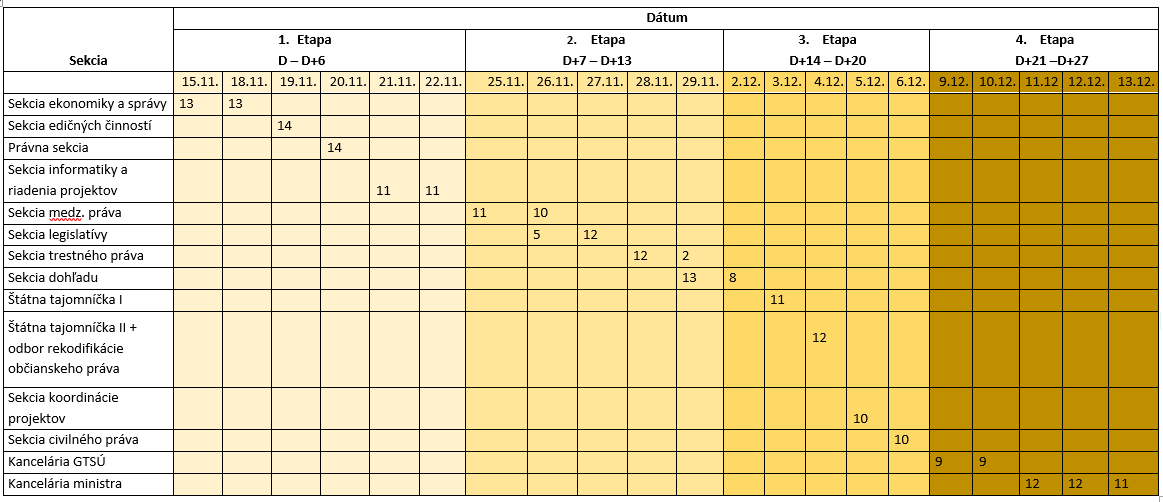 Pozn. konkrétne dátumy uvedené v indikatívnom harmonograme majú orientačný, resp. ilustračný charakter.Poskytovateľ požaduje, aby úspešný uchádzač  pri samotnom sťahovaní postupoval tak, aby predmety sťahovania minimálne v rozsahu kancelársky stôl, kancelárska stolička a počítač boli presťahované z jednej kancelárie pôvodných objektov do nového objetku v priebehu jedného dňa. Podrobný opis pôvodných objektovA) Župné námestie 13, 813 11 Bratislava:Budova má 6 nadzemných podlaží (prízemie + 5 poschodí) a 1 podzemné podlažie. Na nadzemných podlažiach sa nachádzajú kancelárie a spoločné priestory ako chodby, kuchynky, zasadacie miestnosti, serverovne a príručné sklady v nasledujúcom zložení:Prízemie:         1 x podateľňa, 2 x miestnosť vrátnikov, 1 x rozmnožovňa, 1 x vstupná hala, 4 x sklad, 3 archív,1. poschodie: 		1 x serverovňa, 1 x chránený priestor, 1 x knižnica, 7 x sklad,  2 x kuchyňa, 1 x šatňa, 67 x kancelária 2. poschodie:  	66x kancelária, 3 x kuchyňa, 2 x zasadačka, 2 x príručný sklad3. poschodie:  	54 x kancelária, 2x zasadačka, 3 x kuchyňa, 4 x príručný sklad4. poschodie:  nesťahuje sa5. poschodie:  43 x kancelária, 1 x školiaca miestnosť, 3 x zasadačka, 2 x kuchynka, 5 x skladPodzemné podlažie: 1 x sklad pneumatík, 1 x sklad kancelárskych potrieb, 1 x sklad hygienických potrieb, 1 x sklad majetku, 1 x sklad tonerov, 5 x sklad, 4 x údržbárska dielňa,  4 x archívK dispozícii sú : 2 x osobný výťah (šírka dverí 80 cm, výška dverí 200 cm, rozmer výťahu : šírka 108 cm, dĺžka 180 cm, výška 215 cm), nosnosť 1000 kg,  1 x nákladný výťah (šírka dverí 79 cm, výška dverí 197 cm, rozmer výťahu : šírka 123 cm, dĺžka 290 cm, výška 212 cm), nosnosť 1750 kg, 4 x schodisko s šírkou 117 cm. Chodba v suteréne výška 180 cm, šírka 160 cm, chodba ku garáži výška 195 cm, šírka 125 cm, Do suterénu je bezbariérový vstup cez garáž: vjazd vozidla do výšky 270 cm, vstupné automatické dvere (šírka 125 cm, výška 240cm). Vstupná rolovacia brána (výška 385 cm, šírka 425 cm.B) Námestie slobody 12,  811 06 Bratislava:Budova má 5 nadzemných podlaží (prízemie + 4 poschodia). Na nadzemných podlažiach sa nachádzajú kancelárie a spoločné priestory ako chodby, kuchynky, zasadacie miestnosti a príručné sklady v nasledujúcom zložení:Prízemie:          nesťahuje sa1. poschodie:   nesťahuje sa2. poschodie:   8 x kancelária,  1 x kuchynka, 1 x sklad3. poschodie:   1 x zasadačka, 8 x kancelária, 1 x sklad4. poschodie:   8 x kancelária, 1 x kuchynka  Na poschodia vedie schodisko ( šírka 100 cm, výška 226,5 cm), vchod rozmer 160 x 200 cm, šírka chodby 163 cm, výška stropu 226,5 cm.Podrobný opis nových objektovC) Račianska ul. 71,  831 02 Bratislava: Budova 1 : budova má 2 podzemné podlažia a 4 nadzemné podlažia (prízemie + 3 poschodia). Na nadzemných podlažiach sa nachádzajú kancelárie a spoločné priestory ako chodby, kuchynky, zasadacie miestnosti a príručné sklady v nasledujúcom zložení:Prízemie:  2 x zasadačka, 40 x kancelária, 1 x rozmnožovňa, 2 x podateľňa, 1 x miestnosť tlačovky, 1 x    školiaca miestnosť, 3 x kuchynka, 1 x sklad,1. poschodie:  2x zasadačka, 68 x kancelária, 1 x kuchynka, 1 x sklad2. poschodie:  1 x zasadačka 62 x kancelária, 1 x referát zvláštnych úloh,1 x miestnosť ochrany 2 x kuchynka, 1 x sklad,3. poschodie: 1 x zasadačka, 71 x kancelária, 1 x kuchynka 1 x sklad,1. podzemné podlažie:  12 x sklad, 2 x technická miestnosť,3 x šatňa, 1x miestnosť údržby, 2 x archív2. podzemné podlažie:  archívK dispozícii sú : 2 x osobný výťah (šírka dverí 90 cm, výška dverí 210 cm, rozmer výťahu : 160x140x220 cm), nosnosť 1000 kg, schodiská šírka min. 140 cm, šírka dverí na chodbe min. 160 cm, šírka chodby min. 190 cmBudova 2:  budova má 4 nadzemné podlažia (prízemie + 3 poschodia). Na nadzemných podlažiach sa nachádzajú kancelárie a spoločné priestory ako chodby, kuchynky, zasadacie miestnosti a príručné sklady v nasledujúcom zložení:Prízemie:         5 x technická miestnosť, 1 x predsieň, 1 x garáže1. poschodie:  2 x zasadačka, 5 x kancelária,2. poschodie:  9 x kancelária,1 x sklad3. poschodie:  11 x kanceláriaK dispozícii sú : 1 x osobný výťah (šírka dverí 80 cm, výška dverí 200 cm, rozmer výťahu : 110x140x210 cm), nosnosť 630 kg, schodiská šírka min. 130 cm, šírka dverí na chodbe min. 180 cm, šírka chodby min. 210 cm. Vjazd do areálu  budovy šírka 590/240 výška 400 cm.Predmet sťahovaniakancelársky nábytok podľa špecifikácie uvedenej v tabuľkách nižšieZ OBJEKTU ŽUPNÉ NÁMESTIE 13, BA DO OBJEKTU RAČIANSKA UL. 71,BA Z OBJEKTU NÁMESTIE SLOBODY 12, BA DO OBJEKTU RAČIANSKA UL. 71,BAPoskytovateľ zabezpečí sťahovanie kancelárskeho nábytku z pôvodných objektov verejného obstarávateľa (kancelárie, zasadacie miestnosti, chodby, sklady, archívy, kuchynky) na konkrétne miesto v novom objekte, a to podľa označenia na etikete a podľa plánu rozmiestnenia nábytku príslušnej kancelárie, ktorý bude Poskytovateľovi k dispozícii pred každou plánovanou etapu sťahovania. Objednávateľ zabezpečí označenie kancelárskeho nábytku označovacími etiketami dodanými Poskytovateľom, na ktorých budú uvedené údaje, a to: číslo poschodia a číslo kancelárie v pôvodných objektoch, z ktorej sa nábytok sťahuje a číslo poschodia a číslo kancelárie, kam má byt kancelársky nábytok presťahovaný v novom objekte. Poskytovateľ v prípade potreby a podľa vlastného uváženia zabezpečí  ošetrenie/balenie kancelárskeho nábytku tak, aby bola zabezpečená základná ochrana pred poškodením pri sťahovaní, pričom po presťahovaní zabezpečí vybalenie kancelárskeho nábytku a odvoz a likvidáciu odpadu z baliaceho materiálu. V prípade potreby Poskytovateľ nábytok podľa vlastného uváženia a možností demontuje (napr. nábytkové zostavy, rohové kancelárske stoly, rohové sedačky, regály a pod.) a po presťahovaní znovu zmontuje do pôvodného stavu.b) výpočtová technika podľa špecifikácie uvedenej v tabuľkách nižšie Z OBJEKTU ŽUPNÉ NÁMESTIE 13, BA: MS SR DO OBJEKTU RAČIANSKA UL. 71,BAZ OBJEKTU NÁMESTIE SLOBODY 12, BA : MS SR  DO OBJEKTU RAČIANSKA UL. 71,BAPoskytovateľ zabezpečí sťahovanie výpočtovej techniky z pôvodných objektov Objednávateľa, v ktorých sa nachádza (kancelárie, školiace miestnosti, sklady atď.) na konkrétne miesto v novom objekte, a to podľa označenia na etikete. Objednávateľ zabezpečí odpojenie výpočtovej techniky a označenie označovacími etiketami dodanými uchádzačom, na ktorých budú uvedené údaje, a to : číslo poschodia a číslo kancelárie v pôvodných objektoch, z ktorej sa výpočtová technika sťahuje a číslo poschodia a číslo kancelárie v novom objekte, kam má byť výpočtová technika presťahovaná. Poskytovateľ zabezpečí  nevyhnutné ošetrenie/balenie výpočtovej techniky tak, aby bola zabezpečená ochrana pred poškodením pri sťahovaní, a následné vybalenie po umiestnení v príslušnej miestnosti v novom objekte a odvoz a likvidáciu odpadu z baliaceho materiálu.c) bremená podľa špecifikácie uvedenej v tabuľkách nižšie: Z OBJEKTU ŽUPNÉ NÁMESTIE 13, BA DO OBJEKTU RAČIANSKA UL. 71,BA Z OBJEKTU NÁMESTIE SLOBODY 12, BA  DO OBJEKTU RAČIANSKA UL. 71,BAPoskytovateľ zabezpečí sťahovanie bremien z pôvodných objektov Objednávateľa, v ktorých sa nachádza (kancelárie, sklady, chodby atď.) na konkrétne miesto v novom objekte, a to podľa označenia na etikete a podľa plánu rozmiestnenia nábytku príslušnej kancelárie/priestoru, ktorý bude Poskytovateľovi k dispozícii pred každou plánovanou etapu sťahovania. Objednávateľ zabezpečí odpojenie a označenie označovacími etiketami dodanými Poskytovateľom, na ktorých budú uvedené údaje, a to: číslo poschodia a číslo kancelárie v pôvodných objektoch, z ktorých sa bremená sťahujú a číslo poschodia a číslo kancelárie v novom objekte, kam má byť bremeno presťahované. Poskytovateľ zabezpečí  nevyhnutné ošetrenie/balenie bremien tak, aby bola zabezpečená ochrana pred poškodením pri sťahovaní, a následné vybalenie po umiestnení v príslušnej miestnosti v novom objekte a odvoz a likvidáciu odpadu z baliaceho materiálu.d) dokumentáciaBežná dokumentácia: Z OBJEKTU ŽUPNÉ NÁMESTIE 13, BA: MS SR DO OBJEKTU RAČIANSKA UL. 71,BA1 400 bm bežnej dokumentácie zamestnancov, z toho 395 bm knižnica;1 500 bm archívnej dokumentácie; 80 m³  materiálu na sklade – kancelárske potreby, hygienické potreby, tonery a  pod.  Z OBJEKTU NÁMESTIE SLOBODY 12, BA : MS SR  DO OBJEKTU RAČIANSKA UL. 71,BA110 bm bežnej dokumentácie zamestnancovPoskytovateľ zabezpečí dodanie krabíc / boxov potrebných za zabalenie bežnej dokumentácie a označovacích etikiet s možnosťou označenia organizačného útvaru Objednávateľa, ktorému bežná dokumentácia patrí a poschodia a kancelárie v novom objekte. Objednávateľ zabezpečí balenie bežnej dokumentácie do krabíc / boxov dodaných uchádzačom a označenie dokumentácie označovacími etiketami dodanými Poskytovateľom. Objednávateľ zabezpečí umiestnenie bežnej dokumentácie zabalenej v boxoch / krabiciach dodaných Poskytovateľom z priestorov v pôvodných objektoch (kancelárie, chodby, sklady, archívy) na zberný bod, resp. do blízkosti sťahovacieho vozidla (najviac vo vzdialenosti 5 m od miesta, kde môže zastaviť sťahovacie vozidlo, bez potreby prekonávania schodov). Poskytovateľ zabezpečí nakládku bežnej dokumentácie do sťahovacieho vozidla, prevoz a vykládku dokumentácie na zbernom bode nového objektu nachádzajúcom sa pri vstupe do budovy bez potreby prekonávania schodov. Rozmiestnenie v rámci nového objektu si zabezpečí Objednávateľ.Pracovná dokumentácia s osobitým režimom:Z OBJEKTU ŽUPNÉ NÁMESTIE 13, BA: MS SR DO OBJEKTU RAČIANSKA UL. 71,BA950  bm  pracovnej dokumentácie s osobitným režimomZ OBJEKTU NÁMESTIE SLOBODY 12, BA : MS SR  DO OBJEKTU RAČIANSKA UL. 71,BA12 bm  pracovnej dokumentácie s osobitným režimom Pracovnú dokumentácie s osobitiným režimom je potrebné pri  sťahovaní  –  prevoze  špeciálne  zabezpečiť,  a  to   v špeciálnych boxoch, umožňujúcich zapečatenie a odpečatenie a označenie špeciálnym kódom (minimálne rozmery špeciálneho boxu: 60 x 40 x 35 cm).Poskytovateľ zabezpečí dodanie špeciálnych boxov potrebných za zabalenie pracovnej dokumentácie s osobitným režimom podľa špecifikácie uvedenej vyššie a označovacích etikiet s možnosťou označenia organizačného útvaru Objednávateľa, ktorému pracovná dokumentácia s osobitným režimom patrí a poschodia a kancelárie v novom objekte. Objednávateľ zabezpečí balenie pracovnej dokumentácie s osobitným režimom do boxov dodaných Poskytovateľom a označenie dokumentácie označovacími etiketami dodanými Poskytovateľom. Objednávateľ zabezpečí umiestnenie pracovnej dokumentácie s osobitným režimom zabalenej v boxoch dodaných Poskytovateľom z priestorov v pôvodných objektov (kancelárie, chodby, sklady, archívy) na zberný bod, resp. do blízkosti sťahovacieho vozidla (najviac vo vzdialenosti 5 m od miesta, kde môže zastaviť sťahovacie vozidlo, bez potreby prekonávania schodov). Poskytovateĺ zabezpečí nakládku pracovnej dokumentácie s osobitným režimom do sťahovacieho vozidla, prevoz a vykládku dokumentácie na zbernom bode nového objektu nachádzajúcom sa pri vstupe do budovy bez potreby prekonávania schodov. Rozmiestnenie v rámci nového objektu si zabezpečí Objednávateľ.e) drobné vybavenie kancelárieZ OBJEKTU ŽUPNÉ NÁMESTIE 13, BA: MS SR DO OBJEKTU RAČIANSKA UL. 71,BAOsobné veci 360 zamestnancov (v rozsahu 2 krabice min. rozmery 60x40x32 cm na zamestnanca), vybavenie 16 sekretariátov  a 12 kuchyniek (2 krabice min rozmery 60x40x32 cm na jeden sekretariát a 3 krabice min. rozmery 60x40x32 na jednu kuchynku).Z OBJEKTU NÁMESTIE SLOBODY 12, BA : MS SR  DO OBJEKTU RAČIANSKA UL. 71,BAOsobné veci 28  zamestnancov (v rozsahu 2 krabice min. rozmery 60x40x32 cm na zamestnanca).Drobné vybavenie kancelárie predstavuje najmä: kancelárske potreby ako zapísníky, písacie potreby, kalkulačky, kalendáre, plastové šuplíky na dokumenty, kanvice, stolné lampy, rádiá, vázy, telefóny, kávové a čajové súpravy, príbory, miesky, rácky, termosky, džbány, hrnčeky, poháre a iné drobné predmety.V tejto kategórii sťahovaného inventáru sa môžu nachádzať krehké sklenené predmety, ktoré si vyžadujú označenie etiketami s nápisom ,,POZOR SKLO“ zabezpečená ochrana pred poškodením pri sťahovaní. Poskytovateľ zabezpečí dodanie krabíc v zmysle požiadaviek uvedených vyššie a označovacích etikiet. Objednávateľ zabezpečí balenie a označenie drobného vybavenia kancelárie označovacími etiketami, na ktorých budú uvedené údaje, a to: číslo poschodia a číslo kancelárie/priestoru, z ktorej sa dokumentácia sťahuje a číslo poschodia a číslo kancelárie/priestoru v novom objekte, kam má byť drobné vybavenie kancelárie presťahované. Objednávateľ zabezpečí umiestnenie drobného vybavenia kancelárie v krabiciach dodaných Poskytovateľom z priestorov v pôvodných objektov (kancelárie, chodby, sklady, archívy) na zberný bod, resp. do blízkosti sťahovacieho vozidla (najviac vo vzdialenosti 5 m od miesta, kde môže zastaviť sťahovacie vozidlo, bez potreby prekonávania schodov). Poskytovateľ zabezpečí nakládku drobného vybavenia kancelárie do sťahovacieho vozidla, prevoz a vykládku dokumentácie na zbernom bode nového objektu nachádzajúcom sa pri vstupe do budovy bez potreby prekonávania schodov. Rozmiestnenie v rámci nového objektu si zabezpečí Objednávateľ.Verejný priestor pre organizáciu dopravy si zabezpečí Poskytovateľ.  Príloha č. 2 - Cenová kalkulácia(Prílohou č. 2 sa stane Návrh na plnenie kritérií úspešného uchádzača)  Príloha č. 3 – Zoznam subdodávateľovP.č.DruhPoznámkaPočet v ks1.Skriňa dverová, otvorená, policová, kovová, skriňový nadstavec11002.Kontajner zásuvkový3503.Stôl kancelársky, rokovací, konferenčný8504.Stolička kancelárska, rokovacia, kreslo8505.Sedačka/sedacia súprava306.Polica1207.Vešiak 55 8.Zrkadlo5 9.Mikrovlnná rúra31 10.Chladnička 1711.Kávovar31 12.TV1013.Vozík manipulačný16 14.Vozík upratovací4 15.Obraz160 16.Nástenné hodiny, korkové nástenky, flipcharty9017.Regál166 18.Mobilná klimatizácia1 19.Náradie 62 20.Kvety 720SPOLUSPOLU4 668 ksP.č.DruhPoznámkaPočet v ks1.Skriňa dverová, otvorená, policová, skriňový nadstavec2502.Kontajner zásuvkový20 3.Stôl kancelársky, rokovací, konferenčný854.Stolička kancelárska, rokovacia, kreslo955.Sedačka/ sedacia súprava26.Vešiak177.Mikrovlnná rúra5 8.Chladnička5 9.Kávovar210.Obraz311.Nástenka1 12.Regál6 13.Polica314.kvety50SPOLUSPOLU544 ksP.č.DruhpoznámkaPočet v ks1.Rackprázdne2 2.Osobný počítač, klávesnica, myš323 3.Monitor286 4.Notebook195 5.Skener32 6.Dokovacia stanica98 7.Stolová tlačiareň217 8.Skartovací stroj21 9.Laminátor2 10.Viazací stroj7 11.Projektor13 SPOLUSPOLUSPOLU1 196 ksP.č.DruhpoznámkaPočet v ks1.Osobný počítač, klávesnica, myš24 2.Monitor10 3.Notebook6 4.Skener5 5.Dokovacia stanica2 8.Stolová tlačiareň11 7.Viazací stroj1 8.Projektor1 SPOLUSPOLUSPOLU60  ksP.č.DruhváhaPočet v ks1.Multifunkčné zariadenie - Konica-Minolta  BizH 1050330 kg1 2.Multifunkčné zariadenie - HP LJ 700mfp775117 kg1 3.Multifunkčné zariadenie - Konica-Minolta bizhub c454e101 kg1 4.Multifunkčné zariadenie - Konica-Minolta  bizH 554e95 kg1 5.Multifunkčné zariadenie - OKI MC86090 kg1 6.Multifunkčné zariadenie - Kyocera 3252ci91 kg15 7.Multifunkčné zariadenie - Kyocera 4002i83 kg1 8.Multifunkčné zariadenie - RICOH MP251062 kg1 9.Multifunkčné zariadenie - RICOH 303061 kg1 10.Multifunkčné zariadenie - RICOH aficio 101540 kg1 11.Multifunkčné zariadenie - RICOH aficio 151540 kg1 12.Multifunkčné zariadenie - HP 700 M71239 kg2 13.Trezor64x46x44/160 kg114.Rezačka na papier77x71 cm/50 kg 115Kartotéka35 kg616.Snehová fréza TORO  CCR  245032 kg1 SPOLUSPOLUSPOLU36 ksP.č.DruhváhaPočet v ks1.Multifunkčné zariadenie - Konica-Minolta bizhub c454e101 kg1 2.Multifunkčné zariadenie - Kyocera 3252ci91 kg2 3.Multifunkčné zariadenie - OKI MC86090 kg1 4.Multifunkčné zariadenie - Kyocera 4002i83 kg1 5.Multifunkčné zariadenie - HP laserjet m5035 mfp60 kg1 SPOLUSPOLUSPOLU6 ksPor. č.SubdodávateľOsoba oprávnená konať za subdodávateľaStručný opis časti zmluvy, ktorábude predmetom subdodávky1.(Názov subdodávateľa)(Meno, priezvisko, adresapobytu, dátum narodenia)2.3.4.5.6.7.8.9.10.